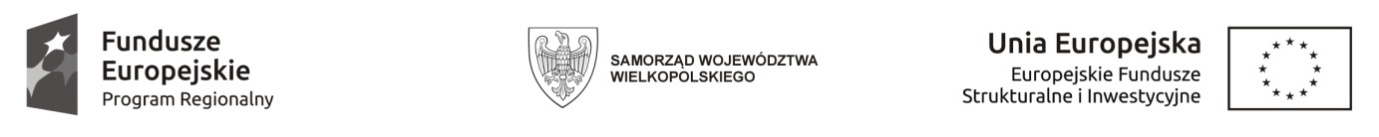 Załącznik nr 5 do SWZNa potrzeby postępowania o udzielenie zamówienia publicznego pn.„Zwiększenie dostępności transportu publicznego dla mieszkańców gmin Krotoszyn i Rozdrażew poprzez budowę ścieżki pieszo-rowerowej - etap Nowy Folwark – Bożacin – Brzoza w ciągu drogi 4331P wraz z promocją zrównoważonego transportu w Powiecie Krotoszyńskim”Zadanie częściowe nr 1 – Budowa ścieżki pieszo-rowerowej w ciągu drogi powiatowej nr 4331P w miejscowości Nowy Folwark, Bożacin, Brzoza o długości 3,147 km. Składam/my wykaz robót budowlanych w zakresie niezbędnym do wykazania spełnienia warunku, którego opis został zamieszczony w pkt. VIII ppkt 2 specyfikacji warunków zmówienia  Do wykazu załączyć dowody potwierdzające, że wskazane wyżej roboty budowlane zostały wykonane w sposób należyty, zgodnie z zasadami sztuki budowlanej i prawidłowo ukończone.…………………………..                                                           ……………………………………….   (miejscowość, data)                                                                                               (pieczęcie i podpisy Osób Uprawnionych)(pieczęć Wykonawcy/Wykonawców)Wykaz zamówień zrealizowanych przez Wykonawcę w ciągu ostatnich 5 lat (jeżeli okres działalności jest krótszy w tym okresie) L.p.Nazwa zadaniaNazwa odbiorcyCzas realizacjiCzas realizacjiWartośćL.p.Nazwa zadaniaNazwa odbiorcyPoczątek Koniec Wartość